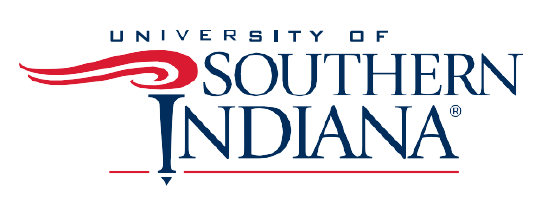 جنسی اور باہمی تشدد کے متاثرین کے لیے امیگریشن اور ویزا کی معلوماتجنسی اور باہمی تشدد کے متاثرین کے لیے امیگریشن اور ویزا کی معلوماتاپنی امیگریشن اور ویزا کی حیثیت کے بارے میں سوالات والے بین الاقوامی طلباء اور اسکالرز کو مشورہ دیا جاتا ہے کہ وہ امیگریشن اٹارنی کی مدد لیں۔  یہ سیکشن قانون کے بعض پہلوؤں کی وضاحت کرنے کا ایک وسیلہ ہے لیکن قانونی مشورے کا متبادل نہیں ہے۔میں تشدد آمیز اقدام کا شکار رہا/رہی ہوں، کیا میری امیگریشن کی حیثیت کیمپس میں موجود وسائل تک رسائی کی میری صلاحیت کو متاثر کرتی ہے؟نہیں۔  قانون کے تحت، امیگریشن اور ویزا کی حیثیت سے قطع نظر، 1972 کی تعلیمی ترامیم کے ٹائٹل IX (ٹائٹل IX) اور خواتین کے خلاف تشدد ایکٹ (VAWA) کے تحت جنسی اور باہمی تشدد کے شکار یا بچ جانے والے طلباء اور عملہ کو یکساں حقوق حاصل ہوتے ہیں۔  کیمپس کے اندر اور باہر میڈیکل، کاؤنسلنگ، اور حمایت کے وسائل کے بارے میں معلومات، ساتھ ہی دستیاب معاون اقدامات، https://www.usi.edu/institutional-equity/supportive-measures-and-resources پر مل سکتے ہیں-  USI کمیونٹی کے ایک رکن کے طور پر، ادارہ جاتی پالیسیوں سے آگاہ رہنا آپ کی ذمہ داری ہے۔  پالیسیوں، روک تھام کے تعلیمی پروگراموں، اور کسی بھی قسم کے غیر قانونی امتیازی سلوک یا ایذا رسانی کے حل کے اختیارات کے بارے میں معلومات https://www.usi.edu/institutional-equity/policies-and-laws پر مل سکتی ہیں۔ USI کی پالیسیوں اور طریقۂ کار کے تحت رپورٹ یا شکایت درج کرنے کے بارے میں مخصوص سوالات کے لیے، براہ کرم رابطہ کریں:Chelsea GivensTitle IX Coordinator & Affirmative Action OfficerInstitutional EquityWright Administration Building, Suite 171812-464-1703ccgivens@usi.eduجرم کے کسی وقوعے کی اطلاع دینے کی بنیاد پر USI آپ کے خلاف انتقامی کارروائی نہیں کرے گی یا آپ کے ساتھ مختلف سلوک نہیں کرے گی۔کیا میں ایک دستاویز بند یا غیر دستاویز بند تارک وطن کے طور پر مجرمانہ الزامات عائد کر سکتا/سکتی ہوں؟جی ہاں۔ جنسی زیادتی، گھریلو تشدد، ڈیٹنگ کے تشدد اور تعاقب کے بارے میں آپ کی ریاست کی مجرمانہ تعریفوں کے متعلق معلومات سالانہ سیکورٹی رپورٹ میں مل سکتی ہیں:https://www.usi.edu/public-safety/reports-and-formsالزامات عائد کرنے کے بارے میں مخصوص سوالات کو اس پتے پر بھیجا جا سکتا ہے:Vanderburgh County Sheriff’s Department‎3500 N. Harlan AvenueEvansville, Indiana 47711812-421-6200https://vanderburghsheriff.org/کیا جرائم کے متاثرین کے لیے ویزا اور امیگریشن کے مخصوص اسٹیٹس ہیں؟جی ہاں۔  جنسی زیادتی، گھریلو تشدد، ڈیٹنگ کے تشدد اور تعاقب کا شکار ہونے والے افراد کے لیے، U اور T ویزا سمیت ویزا کے دیگر اختیارات ہو سکتے ہیں۔  تفصیلات کے لیے، کسی امیگریشن اٹارنی سے بات کریں۔U ویزا - جنسی زیادتی، گھریلو تشدد، عصمت دری، تشدد آمیز اقدام، یا دیگر متعلقہ جرائم سمیت بعض مجرمانہ سرگرمی کے نتیجے میں کافی جسمانی یا ذہنی استحصال کا شکار ہونے والوں کے لیے۔ شکار فرد/درخواست دہندہ کو اہل مجرمانہ سرگرمی کا شکار ہونا چاہیے اور ممکنہ طور پر اس مجرمانہ سرگرمی کی تفتیش اور/یا مقدمہ چلانے میں مددگار ثابت ہونا چاہیے۔عام طور پر چار سال کے لیے درستمزید معلومات کے لیے، کسی امیگریشن اٹارنی سے رجوع کریں، اور دیکھیں: T ویزا - انسانی اسمگلنگ کے شکار افراد کے لیے۔قانون نافذ کرنے والے اداروں کی جانب سے اسمگلنگ ایکٹ (ایکٹس) کی تحقیق یا قانونی چارہ جوئی میں تعاون کے لیے معقول درخواستوں کی تعمیل کرنی چاہیے (جب تک کہ جسمانی یا نفسیاتی صدمے کی وجہ سے تعاون کرنے سے قاصر نہ ہو)، اور یہ ظاہر کرنے کے قابل ہونا چاہیے کہ امریکہ سے ہٹائے جانے پر متاثرہ/درخواست گزار کو انتہائی مشکلات کا سامنا کرنا پڑے گا۔عام طور پر چار سال کے لیے درستمزید معلومات کے لیے، کسی امیگریشن اٹارنی سے رجوع کریں، اور https://www.usi.edu/international/student-services/immigration-regulations ملاحظہ کریںT ویزا - انسانی اسمگلنگ کے متاثرین کے لیےقانون نافذ کرنے والے اداروں کی جانب سے اسمگلنگ ایکٹ (ایکٹس) کی تحقیق یا قانونی چارہ جوئی میں تعاون کے لیے معقول درخواستوں کی تعمیل کرنی چاہیے (جب تک کہ جسمانی یا نفسیاتی صدمے کی وجہ سے تعاون کرنے سے قاصر نہ ہو)، اور یہ ظاہر کرنے کے قابل ہونا چاہیے کہ امریکہ سے ہٹائے جانے پر متاثرہ/درخواست گزار کو انتہائی مشکلات کا سامنا کرنا پڑے گا]عام طور پر چار سال کے لیے درستمزید معلومات کے لیے، کسی امیگریشن اٹارنی سے رجوع کریں، اور ملاحظہ کریں: USI کے بین الاقوامی پروگرامزکیا کیمپس میں کوئی دفتر ہے جو مجھے اضافی معلومات فراہم کر سکتا ہے؟مرکز برائے بین الاقوامی پروگرام امیگریشن کی حیثیت کے متعلق مفید معلومات فراہم کر سکتا ہے۔  نوٹ کریں کہ ویزا کی دیگر حیثیتوں میں تبدیلیوں، یا معیاری F-1 اور J-1 طلبہ کے ویزوں، یا آجر کے زیر کفالت کام کے ویزوں کے علاوہ قانونی اختیارات کے بارے میں سوالات کے لیے، کسی اہل امیگریشن اٹارنی سے رجوع کریں۔Dr. Emilija ZlatkovaskaDirector of Center for International ProgramsUniversity Center East, Room 1235812-465-1248https://www.usi.edu/international/student-servicesدستیاب معاون اقدامات پر غور کرتے وقت جائزہ لینے کے لیے ویزا کے اختیارات۔F-1 اور J-1 حیثیت کے طلبہلائسنس یافتہ میڈیکل ڈاکٹر، آسٹیوپیتھی کے ڈاکٹر، یا لائسنس یافتہ طبی ماہر نفسیات کے ذریعہ تصدیق شدہ طبی حالات کی وجہ سے تخفیف شدہ کورس لوڈ کی منظوری کے اختیاراتآپ کے تعلیمی پروگرام سے دستبرداری کے اختیارات، اور اس کے نتائجاگر طالب علم دستبرداری کا انتخاب کرتا ہے تو بعد کی تاریخ میں تعلیمی پروگرام میں واپس آنے کے بارے میں معلوماتشریک حیات کے ساتھ رہنے کے اختیارات اور نتائجویزا کی حیثیت کو تبدیل کرنے کے اختیارات کے بارے میں عام معلومات۔U اور T ویزوں کے بارے میں عمومی معلومات۔ (کسی اہل امیگریشن اٹارنی کا حوالہ)کسی اہل اٹارنی کا حوالہH-1B, O-1, E-3 یا TN ملازمینغیر حاضری کے لیے کام کی چھٹی کے اختیارات، اور آپ کی امیگریشن کی حیثیت کے نتائجشریک حیات کے ساتھ رہنے کے اختیارات اور نتائجویزا کی حیثیت کو تبدیل کرنے کے اختیارات کے بارے میں عام معلومات۔ کسی اہل امیگریشن اٹارنی کا حوالہU اور T ویزوں کے بارے میں عمومی معلومات۔ (کسی اہل امیگریشن اٹارنی کا حوالہ)کسی اہل امیگریشن اٹارنی کا حوالہزیر التواء امریکی مستقل رہائشی (گرین کارڈ ابھی منظور نہیں ہوا)آپ کے زیر التواء آجر کے زیر کفالت مستقل رہائش کی درخواست پر آپ کی ملازمت چھوڑنے کا اثر؛کسی اہل اٹارنی کا حوالہامیگریشن وکیل کون ہوتا ہے اور وہ کیا کرتا ہے؟امیگریشن وکلاء ایسے لائسنس یافتہ اٹارنی ہوتے ہیں جو امیگریشن قانون کے شعبے میں مہارت رکھتے ہیں۔ وہ کلائنٹ کے وکیل کے طور پر کام کرتے ہیں، اور امیگریشن ایجنسیوں کے سامنے ان کی نمائندگی کر سکتے ہیں، امیگریشن کورٹ میں اور امیگریشن فوائد کے لیے درخواستیں دائر کرنے میں بھی۔ وکیل عام مشورہ دے سکتا ہے اور امیگریشن کے اختیارات پر بات کر سکتا ہے۔ تمام وکلاء کی طرح، امیگریشن وکلاء پیشہ ورانہ اخلاقی اور قانونی تقاضوں کے پابند ہوتے ہیں اور کلائنٹ کی بات چیت کو خفیہ رکھتے ہیں۔ مجھے مقامی امیگریشن اٹارنی کہاں مل سکتا ہے؟یو ایس سٹیزن شپ اینڈ امیگریشن سروسز (USCIS)، ڈپارٹمنٹ آف ہوم لینڈ سیکیورٹی (DHS) کا ایک بیورو، مفت یا کم لاگت کی قانونی نمائندگی تلاش کرنے میں لوگوں کی مدد کرنے کے لیے دو سائٹس پیش کرتی ہے: USCIS: اپنے کمیونٹی ویب پیج میں مدد حاصل کریں: https://www.uscis.gov/citizenship/apply-for-citizenship/find-help-in-your-community بورڈ آف امیگریشن اپیلز (BIA) ریاست کے لحاظ سے ایسے وکیلوں کی فہرست فراہم کرتا ہے جو امیگریشن کی خدمات مفت یا کم قیمت پر فراہم کرتے ہیں: https://www.justice.gov/eoir/list-pro-bono-legal-service-providersامریکن امیگریشن لائرز ایسوسی ایشن (AILA) ایک آن لائن امیگریشن لائر ریفرل سروس پیش کرتی ہے جو کسی طالب علم یا اسکالر کی امیگریشن وکیل تلاش کرنے میں مدد کر سکتی ہے: https://www.aila.org/امریکن بار ایسوسی ایشن بھی معلومات فراہم کرتی ہے: https://www.americanbar.org/about_the_aba/aba_public_resources/ 